Les élèves peuvent prendre plus de temps que le temps indiqué, cela pourra être (beaucoup) plus pour les élèves qui prennent leur temps. L'important est de faire les activités avec goût !Je vous conseille le site https://www.radioclassique.fr/podcasts/serie/des-histoires-en-musique/      qui vous  fera  découvrir  des  histoires  racontées  sur les plus belles musiques classiques.Numéro de l’activité et tempsDomaine travailléActivité des élèvesBilan/commentaires20  minutesLecture/ questions de compréhensionJ1 – Visionner et écouter la lecture de l’album «  Bonjour Docteur »https://www.youtube.com/watch?v=kiDSw65AEL4l’enfant raconte ce qu’il a comprisEcouter à nouveau  l’histoire  puis poser les questions de compréhension  J2- - Visionner et écouter la lecture de l’album «  les radis »https://www.youtube.com/watch?v=aXq_bV1so_4l’enfant raconte ce qu’il a comprisJ3-Ecouter à nouveau l’histoire en mimant les actions des hommes et animauxpuis faire dessiner chaque personnage sur une petite feuille A6.Ecrire leur nom en capitale  pour faire un modèle à l’enfantRanger les dessins  des personnages  dans l’ordre de l’histoireJ4-Visionner et écouter : «  Ne lèche pas ce livre » https://www.youtube.com/watch?v=Y49MVxDzAA4  Poser quelques questions pour vérifier la compréhension et échanger sur le sujet du livre pour 20  minutesIdentifier un son voyelle dans un motJ1  - Le jeu de l’oie du son [s] présentation-Découper la carte du son [s] fiche jointe à cette rubrique, et la montrer à votre enfant. Lui --Demander de la décrire puis prononcer le son. Faire « chanter le son «  à l’enfant.-trouver des prénoms contenant ce son, des objets dans la maison. -Lui faire nommer tous les mots-images de la planche de jeu fiche jointe à cette rubrique-Jeu en ligne : https://apprendrealire.net/son-s/51-son-s-dans-un-motJ2 –  Le jeu de l’oie du son [s]  jeu Matériel : 1 dé et 1 pion par joueur, des jetonsJouer plusieurs parties-jeu en ligne : https://www.logicieleducatif.fr/francais/lecture/lecture-son-s.phpJ3 – et J4 Créer un plateau de jeu de l’oie -L’enfant choisit une carte son de son choix parmi celles de la fiche puis il essaie de trouver  un mot, nom d’animal ou d’objet commençant par ce son. Ce sera le nom du jeu (Exemple ci-contre avec le son [f] et le mot fleur.)-Faire trouver 10  à 12 mots contenant le son (faire des devinettes si  besoin)-trouver une image illustrant chaque mot et fabriquer le plateau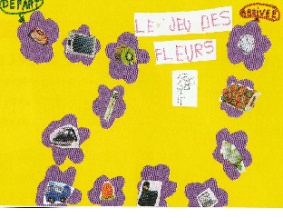 15  minutesEcriture des lettres   Utilisation du crayon de papier uniquement !Il est très important de rappeler la bonne tenue du crayon.J 1-Lettre  v: Observer la fiche (jointe à cette rubrique) et faire rappeler le sens du trac de la lettre  S’entraîner  sur la ficheJ2  --Faire rappeler le sens du tracé de la lettre -S’entraîner sur la fiche d’écriture 2J 3 et 4  S’entraîner  à écrire son prénom en écriture cursive (attachée) entre des lignes (Une attention particulière est portée sur la tenue du crayon et la posture de l’élève.)30  minutesNumérationJ1- Aller le plus loin possible avec le jeu en  ligne :https://www.logicieleducatif.fr/maternelle/math/compter10.phpJ2- Essayer avec et sans aide le jeu en ligne :https://www.logicieleducatif.fr/maternelle/math/suite-numerique-jusqu-a-10.php15  minutesCalculJ 1 et  J2  Dépasse pas 30 : jeu de 2 à 4 joueurs expliqué sur la vidéo ci-dessous Jouez au niveau 1 puis essayez le niveau 2  qui introduit de petites soustractionsNiveau 1 : https://vimeo.com/411346493Niveau 2 : https://vimeo.com/41134973820  minutesTopologieévaluationJ3 –Repérage sur quadrillage niveau 1https://www.logicieleducatif.fr/maternelle/eveil/quadrillage-maternelle.phpJ4-  Repérage sur quadrillage niveau 2https://www.logicieleducatif.fr/maternelle/eveil/quadrillage-maternelle.php15  minutesLogique  40 minutesEPS    OKE-USEPIADESDossier envoyé via la messagerie de classePensez à compléter le tableau des résultats dans le dossier et à photographier  ou filmer  chaque défi.Jour 1    2 défis : Sauter haut et  Lancer précisJour 2    2 défis  La Chenille   et   le Pousse-pousseJour 3   2 défis  Parcours gymnique  et   les Statues Jour 4   2 défis   Bouger ensemble  et  Kim- toucherNotez votre  propre ressenti et faites compléter la réglette du plaisir par votre enfant ou bien photographiez son visage exprimant son ressenti.Organisé par le Comité USEP d’Indre et Loire  10 minutesMusique OKJ 1 et 2  -Ecouter puis chanter  Un p’tit crabe  Paroles et accompagnement rythmique à faire avec votre enfant Fichier mp3 et paroles joints à cette rubriqueJ 3 et 4  -Chanter  en karaoké    Sans sortir, sûr qu'on va s'en sortir  Fichier mp3 joint à cette rubrique  20 minutesArts visuelsJ1 -COPIER … CRÉER  une œuvre d’artLa fiche explicative ainsi que l’œuvre de land art sont jointes au plan de travail n°8J’attends l’envoi de  la réalisation de votre enfant pourr lundi 4 mai au plus tard via la messagerie de classe. Je me chargerai de les transmettre au Conseiller pédagogique qui mettra les œuvres sur le site départemental. Je vous transmettrez par la suite le lien de la mission départementale où seront exposées toutes les œuvres  collectées dans le département.J3- Organisé par l’équipe de la mission éducation artistique et culturelle - DSDEN d’Indre-et-Loire Avril 2020 Conseiller pédagogique départemental arts plastiques10 MINUTESEducation morale et civiquePROTEGER LES AUTRES ET ME PROTEGER : les gestes barrièresImprimer et  découper  les images de la fiche  jointe à cette rubrique J1-Présenter la première image à l’enfant.-Lui faire décrire l’image et émettre des hypothèses sur le texte : Que peut-il être écrit ?(certains sont capables de déchiffrer le mot «  mimi »)-Lire le texte à l’enfant pour valider son hypothèse et le mettre en parallèle avec la fiche explicative donnée en classe sur la technique de lavage des mains. Lui faire rappeler comment bien se laver les mains.Mimer à nouveau les étapes en disant lentement la comptine du lavage des mains.Eventuellement prendre une photo de l’enfant se lavant les mains.Comptine jointe à cette rubrique, à imprimer et  à coller dans le recueil de chants et poèmesJ2-Présenter la seconde image à l’enfant. -Lui faire décrire l’image et émettre des hypothèses sur le texte : Que peut-il être écrit ?--Lire le texte à l’enfant pour valider son hypothèse et mimer l’action, prendre une photo de l’enfant mimant l’actionJ3-  Présenter la troisième image à l’enfant. -même démarche que précédemmentJ4-Présenter la quatrième image à l’enfant.-même démarche que précédemment2 autres images suivront  la semaine prochaine